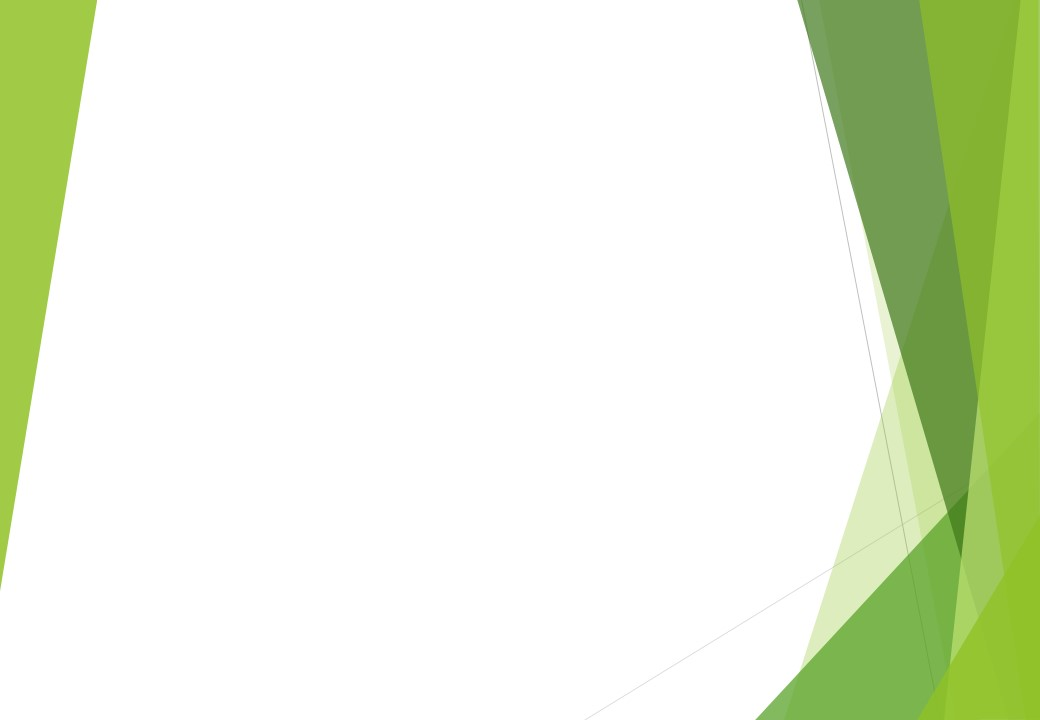 北海道修学旅行モデルコース新千歳・函館空港利用　4日間コース1日目各地ーーー新千歳空港＝＝＝ウポポイウポポイウポポイ＝＝＝札幌市内(夕食)札幌市内(夕食)札幌市内(夕食)＝＝＝ホテル札幌午前午後午後午後午後夕方夕方夕方夜2日目ホテル…札幌・小樽　グループ別研修札幌・小樽　グループ別研修札幌・小樽　グループ別研修札幌・小樽　グループ別研修札幌・小樽　グループ別研修札幌・小樽　グループ別研修札幌・小樽　グループ別研修札幌・小樽　グループ別研修札幌・小樽　グループ別研修…ホテル札幌朝日中日中日中日中日中日中日中日中日中夕方3日目ホテル＝＝＝サイロ展望台(昼食)＝＝＝洞爺湖ビジターセンター火山科学館＝＝＝金森赤レンガ倉庫(函館)＝＝＝函館市内(夕食)＝＝＝函館山＝＝＝ホテル函館朝午前昼午後夕方日没後夜4日目ホテル＝＝＝函館朝市(朝食)＝＝＝ホテル＝＝＝五稜郭タワー＝＝＝トラピスチヌ修道院＝＝＝函館空港ーーー各地早朝朝朝午前午前昼午後＝＝＝バスーーー航空機□■□JR***タクシー…徒歩～～～フェリー